Министерство образования Тверской областиМуниципальное бюджетное общеобразовательное учреждение«Средняя школа № 45 с углубленным изучением отдельных предметов естественнонаучной направленности»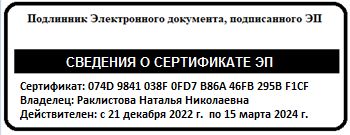 Рабочая программа курса внеурочной деятельности (общекультурное направление) «Витражи» Срок реализации –1 год6 классг. Тверь, 2023 г.Пояснительная запискаПримерная программа внеурочной деятельности «Витражи» разработана в соответствии с требованиями Федерального государственного образовательного стандарта основного  общего образования (утверждён Приказом Министерства просвещения Российской Федерации №  286 от 31 мая 2021 г.)       Содержание программы нацелено на формирование культуры творческой личности, на приобщение учащихся к общечеловеческим ценностям через собственное творчество и освоение опыта прошлого. Содержание программы расширяет представления учащихся о видах изобразительного искусства, стилях, формирует чувство гармонии и эстетического вкуса. Актуальность данной программы обусловлена также ее практической значимостью. Дети могут применить полученные знания и практический опыт при выполнении творческих работ, участвовать в изготовлении рисунков и декоративно-прикладных изделий. Общая цель программы - формирование художественной культуры учащихся как неотъемлемой части культуры духовной. Создание условий для обеспечения учащихся качественным современным образованием. знакомство с историей декоративно-прикладного искусства. обзорное знакомство с различными техниками декоративно-прикладного творчества. формирование эстетического вкуса. развитие трудовых навыков.Задачи преподавания изобразительного искусства:формирование у учащихся нравственно-эстетической отзывчивости на прекрасное и безобразное в жизни и в искусстве;формирование художественно-творческой активности школьников;овладение образным языком изобразительного искусства посредством формирования художественных знаний, умений и навыков.Сроки освоения программы: Внеурочная деятельность по программе «Витражи» осуществляется на базе МБОУ СШ №45. Программа рассчитана на один год обучения. Занятия проводятся раз в неделю по 2 часа. В группе занимаются учащиеся 6-х классов. В рамках данной программы учащимся предоставляется возможность получить дополнительные и расширенные знания, умения и навыки в области декоративно-прикладного творчества.Формы внеурочной деятельности: В процессе обучения используются различные формы занятий: традиционные, комбинированные и практические занятия; индивидуальная деятельность, выставки творческих работ. Формы организации обучения: 1. Индивидуальная самостоятельная работа, позволяющая осуществлять индивидуальный подход к ребенку на учебных занятиях. 2. Групповая – учебные занятия, массовые мероприятия. 3. Коллективная (совместная деятельность на учебных занятиях, массовых мероприятиях), которая учит сотворчеству, позволяет развивать в детях чувство ответственности, сопереживания, подчинения своих интересов общей цели, позволяет повысить их самооценку; 4. Парная, предполагающая совместное творчество ученика и педагога, что способствует формированию доверительных отношений между взрослым и ребенком. 5. Тематические выставки как наиболее адекватная творческому процессу форма оценки выполненных изделий, форма подведения итога трудовых и художественных достижений. 6. Экскурсии помогают настраивать на восприятие прекрасного, формировать у детей эстетический вкусПланируемые результаты Личностные:воспитать творческую, востребованную личность, способную самостоятельно мыслить и нестандартно решать поставленные задачи;воспитать стремления к разумной организации своего свободного времени;воспитать чувства взаимопомощи и умения работать в коллективе;воспитать общественную активность и инициативу, патриотизм и гражданскую позицию.Метапредметные:развить эмоциональную сферу средствами художественной выразительности батика;развить фантазию, воображения и творческие способности;развить самостоятельность в творческом подходе к работе.Предметные:сформировать знания, умения и навыки работы росписи стеклу;обучить техникам росписи, тонкостям и нюансам;обучить основам композиции и цветоведения;познакомить обучающихся с особенностями работы в области народного творчества, с современными направлениями в декоративно-прикладном искусстве, обучить традиционным видам декоративно-прикладного творчества, приобрести элементарные навыки создания композиций;- ознакомить с профессиями – художник, дизайнер.Познавательные универсальные учебные действия:осознание значимости рисунка для личного развития;умение самостоятельно выбирать интересующую литературу.В результате реализации программы у обучающихся появится возможность: Ожидаемые результаты:будут знать характерные особенности росписи по стеклу; последовательность создания композиции; материалы и инструменты для работы; правила техники безопасности при работе с материалами и инструментами на занятии. смогут создавать композиции в выбранной технике витража; поставить цель и достичь результатов, реально оценивать их;- найти композициям практическое применение;Задачи подпрограммы:Обучающие:- знакомство  с историей и современными направлениями развития декоративно-прикладного творчества;       - обучение технологиям различных видов ;-обучение безопасным, в соответствии с ТБ, способам и приемам работы с  колющими и режущими предметами;-формирование технических навыков работы с художественными материалами и инструментами;- обучение определению свойства и качества материала ;- привитие навыка анализа и самоанализа применительно к творческой деятельности. - обучение наблюдению за действиями педагога и родителей, совершению действий по подражанию и показу;Содержание программы:СОДЕРЖАНИЕ КУРСА1. ВВЕДЕНИЕ 1 Ч.  Цель и задачи дополнительного образования «Витраж»  Режим и план занятий. Инструктаж по ТБ и ПБ .Ознакомление с мастерской. Практическая организация рабочего места. Презентация-экскурс в технику 2. ИСТОРИЯ РОСПИСИ СТЕКЛА И ВИТРАЖА 2 Ч.Теоретические сведения (2 ч.). Витражное искусство.Практическая работа (2 ч.). Ручная роспись по стеклу в мире.3. ОСНОВЫ ДЕКОРАТИВНОЙ КОМПОЗИЦИИ 14 Ч.Теоретические сведения (2 ч.). Основы декоративной композиции.Практическая работа (14 ч.). Основы декоративной композиции.Стилизация натюрморта из двух кувшинов.Стилизация групп стеклянных фужеров.Зарисовки природных мотивов.Создание декоративных композиций по зарисовкам с натуры.Творческая работа «Осенние листья».Создание оригинальной композиции на свободную тему.4. МАТЕРИАЛЫ, ИНСТРУМЕНТЫ, ПОДГОТОВИТЕЛЬНЫЕ ПРОЦЕССЫ 6 Ч.Теоретические сведения (2 ч.). Подготовка тканей и рабочего места художника.Практическая работа (4 ч.). Инструменты для росписи стекла. Подготовка стекла и красок. Создание картона. Перевод рисунка на стекло. 5. РОСПИСЬ И ДЕКОРИРОВАНИЕ ПЛОСКИХ ПОВЕРХНОСТЕЙ  14 Ч.Теоретические сведения (4 ч.). Подготовка стекла и рабочего места. Правила изготовления съемного и несъемного витража.Трафарет.Способы декорирования зеркал и зеркальных поверхностей.Изучение стилей витража. Классический стиль.АбстракцияГотический стильИзготовление несъемного витража «Улитка»Изготовление съемных витражей «Котенок», «Рыбка».Изготовление съемных витражей «Львенок», «Китенок» и др.Декорирование изделий по выборуКлассический стиль. Выполнение работы на основе изученных образцовАбстракция. Выполнение работы на основе изученных образцовГотический стиль. Выполнение работы на основе изученных образцовРамка для фотографии «Зимние фантазии»Панно «Зимняя сказка».6. РОСПИСЬ И ДЕКОРИРОВАНИЕ ОБЪЕМНЫХ ПОВЕРХНОСТЕЙ 14 Ч.Теоретические сведения (6 ч.)Основные правила декорирования стеклянных неплоских поверхностей.Способ крепления трафарета на стаканах и вазах.Правила нанесения контура и заливки цветом.Основные правила декорирования стеклянных бутылок: частичный декор, смешанный декор, плотная росписьСпособы нанесения ровных линий на бутылкахКоллаж. Выполнение работы в материалеПрактическая работа Способ крепления трафарета на стаканах и вазах.Изготовление изделий по выбору: стаканы, вазы и др.Основные правила декорирования стеклянных бутылок: частичный декор, смешанный декор, плотная роспись.Декорирование изделий по выбору.Коллаж. Создание эскиза на основе изученных образцовВыполнение росписи в технике «Мороз».Роспись подставки для карандашей по весенним мотивамРоспись вазы для цветовРоспись рамки для фотографии «Весне дорогу!»Декоративное панно по весенним  мотивамТворческая работа «Вальс цветов».1.4.Планируемые результаты:К концу первого  года обучения обучающийся будетзнать: технику безопасности при работе с материалами и инструментами;основные приемы работы с материалами и инструментами;декоративное решение формыо росписи по стеклу –видах витража;основные принципы работы при росписи плоских поверхностейосновные принципы работы при росписи объемных поверхностейосновы цветоведения;основы декоративной композиции;простейшие виды и приемы декоративного рисования.уметь:умение грамотно создавать эскизы;выполнять декоративные композиции в технике «Свободная роспись»; использовать основные приемы работы при росписи плоских  и объемных поверхностей;использовать  основные приемы работы с материалами и инструментами. Приложение  к ООП ОООутвержденной приказом 82-од  «30» августа 2023 г.                                                                   директор МБОУ СШ №45	    ___________Н.Н. Раклистова Направленность - ХудожественнаяНаправленность - ХудожественнаяНаправленность - ХудожественнаяНаправленность - ХудожественнаяНаправленность - ХудожественнаяОбъединениеОбъединениеВитражВитражВитражтеорияпрактикапрактика1Введение12История росписи стекла и витража2223Основы декоративной композиции210104Материалы, инструменты, подготовительные процессы2335Роспись и декорирование плоских поверхностей4206Роспись и декорирование объемных поверхностей616Кол-во учебных часов в неделюКол-во учебных часов в неделю2Кол-во учебных недельКол-во учебных недель34ВСЕГО ЧАСОВВСЕГО ЧАСОВ68